MARION COUNTY MEDICAL RESERVE CORPS VOLUNTEER APPLICATION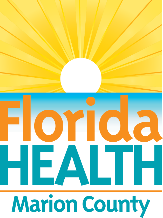 Name		Last				First					MiddleMailing Address				City			State		     ZipWork Phone				Home Phone					Cell phoneEmail:_______________	____________________________________________________					Emergency Contact				Phone List any professional license, registration or certification (include certificate/license numberList any special skills, interests or hobbies_______________________________________________________________________________________________________________________List two personal references not related to you whom you have known for more than one year:______________________________		___________________________________Name							Name______________________________		___________________________________Address						Address______________________________		___________________________________City/State			Zip			City/State				ZipList your most recent volunteer or employment experience:Employer				Address						PhoneJob Title							Dates of volunteer/employmentPreferred Days or times to volunteer: ______________________________________________Have you ever been convicted of or plead nolo contendere to a driving or criminal offense?Yes____	No____   If answer is yes, please explain(include types of offenses and dates): ____________________________________________________________________________ ____________________________________________________________________________________________________________________________________________________________________________________________________________________________________(continued on reverse side)INTERVIEWER’S COMMENTS (For Agency Use Only)Interview Date:___________________	Interviewer’s Name:_________________________________________________________________________________________________________________________________________________________________________________________________________________________________________________________________________________________________________________________________________________________________________________________________________________________________________________________________________________________________It is unlawful for an employer to refuser or deprive any individual of volunteer opportunities because of race, color, religion, sex, national origin, age marital status, or handicap.  Applicants who believe they have been discriminated against may file a complaint with the Florida Commission on Human Relations, 2009 Apalachee Parkway, Suite 100, Tallahassee, Florida 32301-4857